Las escaleras se deben seleccionar basado en los peligros y las tareas. También, las escaleras requieren mantenimiento para funcionar correctamente. Cada tipo de escalera requiere diferentes criterios de inspección y mantenimiento. Si se descuida una escalera, puede llegar a ser peligrosa para su uso. Por esta razón, es extremadamente importante que las escaleras se inspeccionan antes de cada uso y se reparan periódicamente.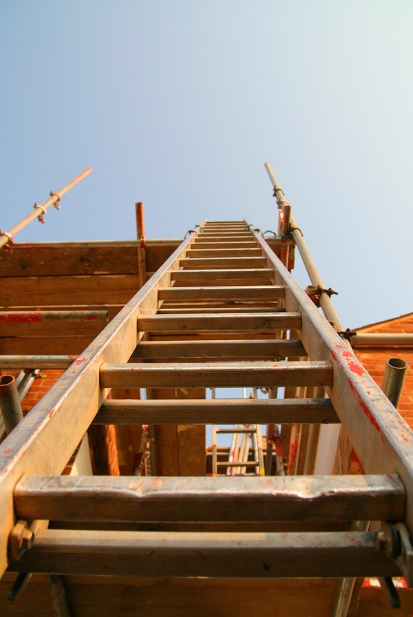 Tipos de escaleras de mano: Longitud:Los que utilizan las escaleras de tijera deben ser capaces de alcanzar a cuatro pies de la parte superior de la escalera mientras están en el segundo peldaño de la parte superior. Las escaleras de extensión deben ser de 7 a 10 pies más largas que la distancia vertical al punto de contacto más alta en una estructura.Materiales:Las escaleras de madera son de construcción sólida de materiales de granos rectos y libres de defectos. Los largueros deben ser perfectamente lisos y libres de astillas. Las escaleras de madera proporcionan aislamiento contra el calor y el frío, pero tienden a envejecer rápidamente cuando se dejan sin tratamiento.Las escaleras de metal deben tener una fuerza de corte transversal suficiente para evitar la desviación extrema cuando está en uso. Los peldaños son ondulados, revestidos con materiales antideslizantes o tratados de otra manera para minimizar el deslizamiento.Las escaleras de metal y aluminio están marcadas para advertir contra el uso cerca de la electricidad. Las escaleras de aluminio son ligeras y resistentes a la corrosión; sin embargo, conducen la electricidad y no aíslan contra el calor o el frío. Las escaleras de fibra de vidrio son resistentes a la intemperie, durables y no son conductores cuando están limpias y secas. Estas escaleras son muy pesadas ​​y tienden a astillarse y agrietarse cuando se manejan inadecuadamente.Clasificación de servicio:Servicio ligero (III):  200 librasServicio medio (II):  225 librasServicio pesado (I):  250 librasServicio extra pesado (I-A):  300 librasServicio especial (IAA): 375 librasNunca utilice una escalera para más de su servicio previsto.Inspeccione las escaleras de mano para: Los peldaños sueltos, partidos, agrietados o faltantes. Los pies faltantes o dañados—si la escalera está equipada con ellos. Cualquier indicio de podredumbre en las escaleras de madera. Las grietas en las secciones tales como los largueros y los peldaños. Las piezas sueltas, faltantes o dañadas. Las reparaciones y asegúrese de que cumplan con los criterios del diseño original. El aceite, la grasa y otros peligros potenciales de deslizamiento. La meteorización, la floración de fibras, las grietas y otros defectos en las escaleras de fibra de vidrio.
Mantenimiento general:Inspeccione la escalera antes de cada uso.Limpie y lubrique las partes móviles.Reemplace las piezas y las etiquetas desgastadas de acuerdo con las instrucciones del fabricante.Mantenga las escaleras lejas de fuentes de calor y sustancias corrosivas.Asegúrese de que todos los peldaños estén paralelos, nivelados y espaciados uniformemente.Quite las escaleras dañadas fuera de servicio, y márquelas como "No Use". Si se quitan las escaleras fuera de servicio, asegúrese de que se destruyan para evitar su uso adicional.Use las escaleras sólo para su función prevista.Periódicamente trate las escaleras de madera con un conservante claro como el barniz, la goma laca o el aceite de linaza.No pinte las escaleras de madera—la pintura puede ocultar defectos estructurales.Reponga los peldaños inferiores de las escaleras de madera cuando la superficie del peldaño está desgatada.Limpie los peldaños de escaleras de metal para evitar la acumulación de materiales que podrían destruir las propiedades antideslizantes. Revise cuidadosamente todos los accesorios metálicos.Almacene las escaleras debajo de cubiertas adecuadas para protegerlas de la intemperie.Soporte las escaleras almacenadas horizontalmente en ambos extremos, así como en los puntos intermedios para evitar que se hundan, lo que suelta los peldaños y deforma los largueros.Prohíba a los empleados de usar las escaleras dañadas.Este formulario acredita que se brindó la capacitación antes mencionada a los participantes incluidos en la lista. Al firmar a continuación, cada participante confirma que ha recibido esta capacitación.Organización:							Fecha: 					         Instructor:				          	 Firma del instructor: 					Participantes de la clase:Nombre: 			                                  Firma:		                    		Nombre: 				                        Firma:		                     	Nombre: 				                        Firma:		                     	Nombre: 				                        Firma:		                     	Nombre: 				                        Firma:		                     	Nombre: 				                        Firma:		                     	Nombre: 				                        Firma:		                     	Nombre: 				                        Firma:		                     	Nombre: 				                        Firma:		                     	Nombre: 				                        Firma:		                     	Nombre: 				                        Firma:		                     	Nombre: 				                        Firma:		                     	Nombre: 				                        Firma:		                     	Nombre: 				                        Firma:		                     	Nombre: 				                        Firma:		                     	Nombre: 				                        Firma:		                     	